关于“福冈新冠警报”的启动及今后的应对举措〇新增患者于7月31日达到创纪录的170人，疫情扩散态势愈演愈烈。〇此外，传播路径不明病例的所占比率、病床使用率也分别超过50%，重症、中症病例也正逐渐增加。〇福冈县政府对上述状况进行综合判断，现决定于今日启动“福冈新冠警报”。〇因此，首先关于医疗服务提供体制，福冈县政府要求医疗机构再次采取筹备病床等措施，同时福冈县政府也将加快进行住宿疗养设施的确保工作。〇其次，福冈县政府将向广大县民及事业者提出新的呼吁、请求。〇自7月起，福冈县内有25处设施出现了集群感染，其中“含接待活动的饮食店”及“提供酒类的饮食店”数量约占一半。为此，福冈县政府将以该类店铺为中心提出相应呼吁。〇首先为一般性呼吁。福冈县内含接待活动的饮食店、进行酒类提供的饮食店、卡拉OK店请遵守各业种指针，对外标示已采取防止感染对策的张贴物。此时，请使用全县统一的标贴。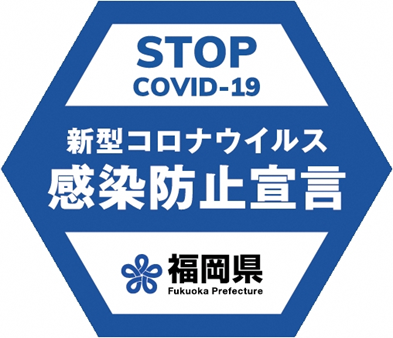 〇此外，包括盂兰盆假期在内的8月8日至21日期间，请敦促顾客确保店内停留时间在两小时以内。〇其次为关于停业配合的呼吁。福冈市内感染病例占全县病例的60%，在8月8日至21日期间，福冈市内根据《特别措施法施行令》中规定的娱乐设施内“含接待活动的饮食店”、“进行酒类提供的饮食店、卡拉OK店”，如有未能遵守各业种指针的店铺，福冈县将提出停业呼吁。〇其次为针对全体县民的请求。在使用上述店铺时，请避免使用未能遵守指针的店铺。此外，在8月8日至21日期间，即使是遵守指针的店铺，也请将使用时间控制在两小时以内，并避免进行“2次会”、“3次会”。〇我们必须尽全力防止疫情规模的扩大。请随时秉持“不传染他人”、“避免被他人传染”、“自身存在已经感染的可能性”等忧患意识，开展行动。〇如果不能防止疫情规模的扩大，出现对医疗服务提供体制造成压迫的可能性，福冈县将不得不采取更加严格的措施。〇希望广大县民及事业者提供支持与配合，谢谢。福冈县政府8月5日